30-Sep-2015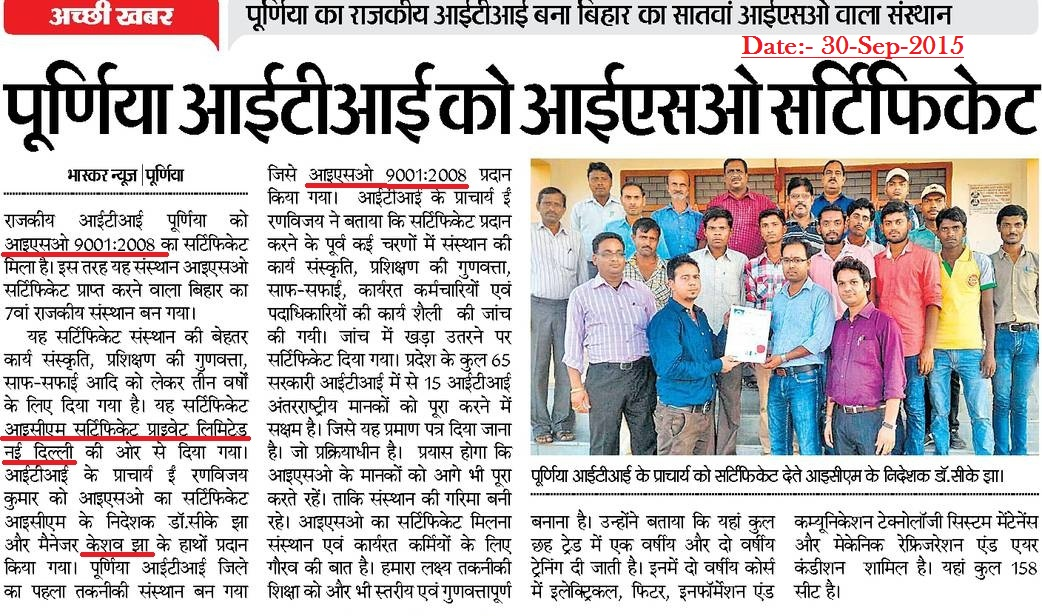 Dainik Bhasakar- Purinia Edition 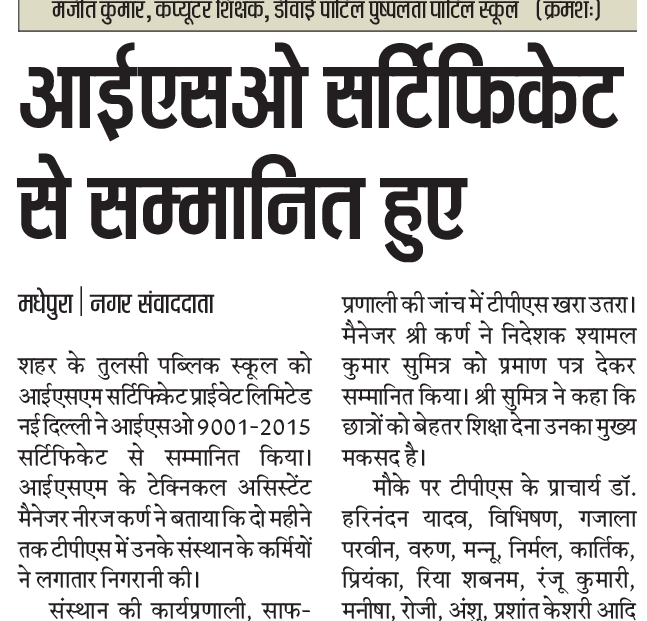 Hindustan Times- Madhepura Edition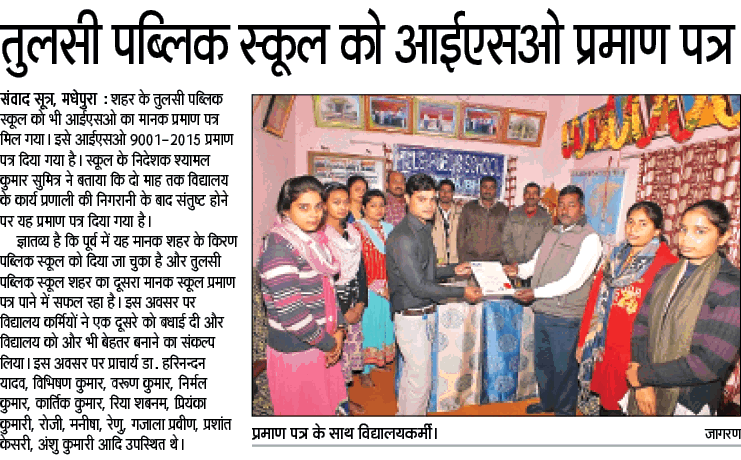 Dainik Jagran Madhepura Edition02-Aug-2015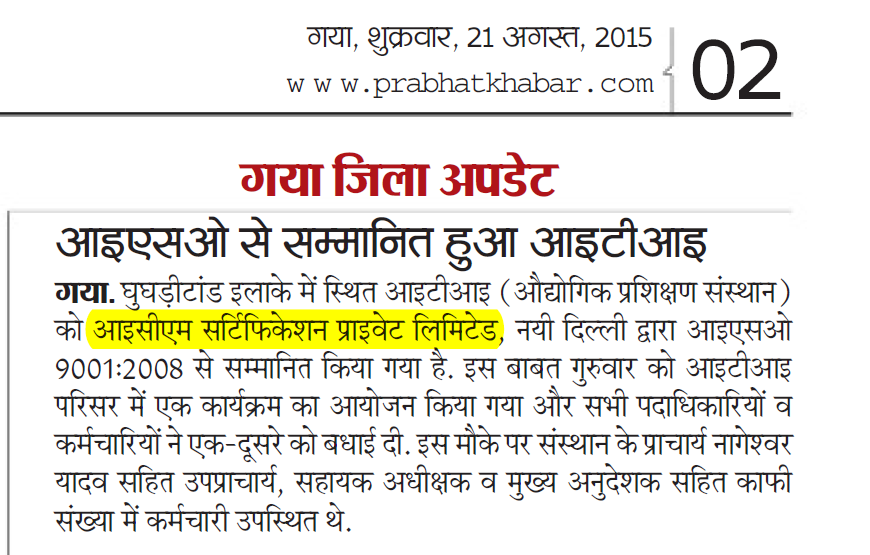 PrabhatKhabar Gaya Edition28-Nov-2015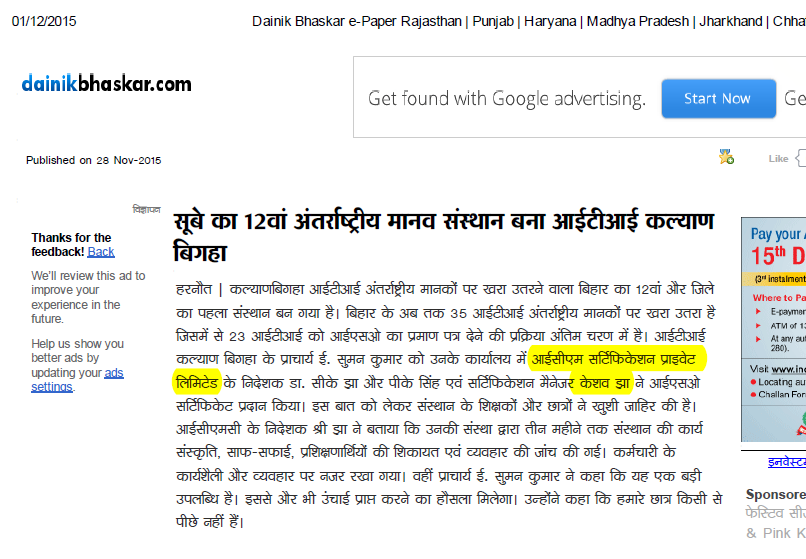 DainikBhasakar-Biharsarif Edition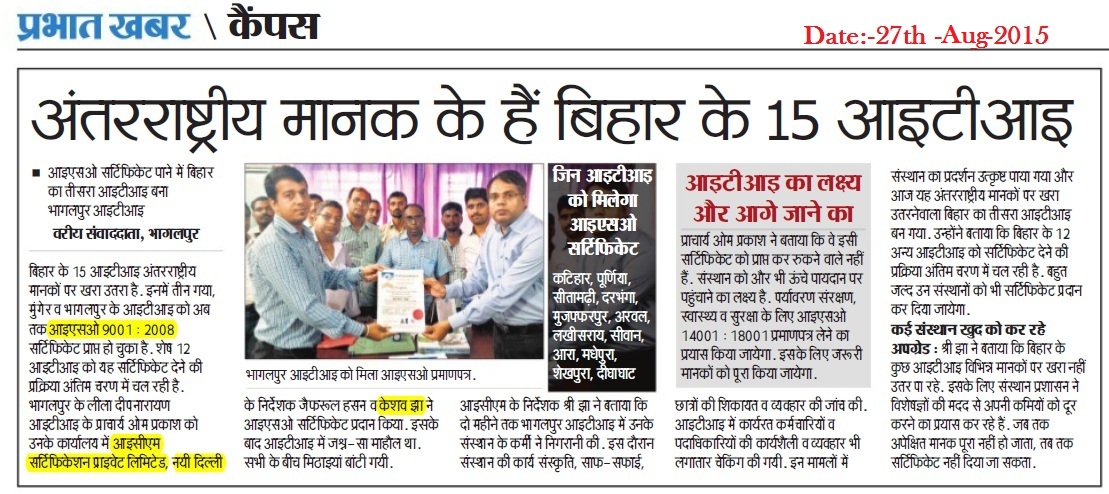 27-Aug-2015PrabhatKhabar- Bhagalpur Edition31-Jul-2016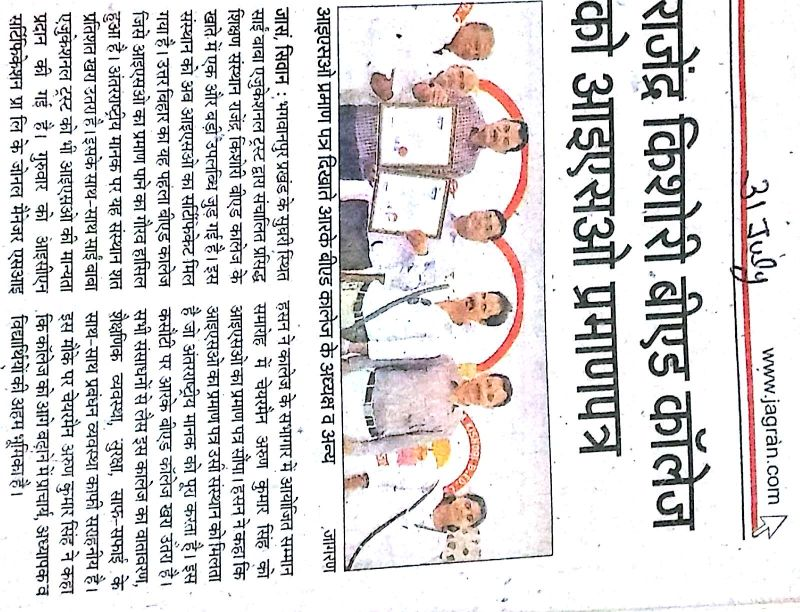 Dainik Jagarn- Siwan Edition11-Aug-2016Dainik Jagarn-Muzaffarpur Edition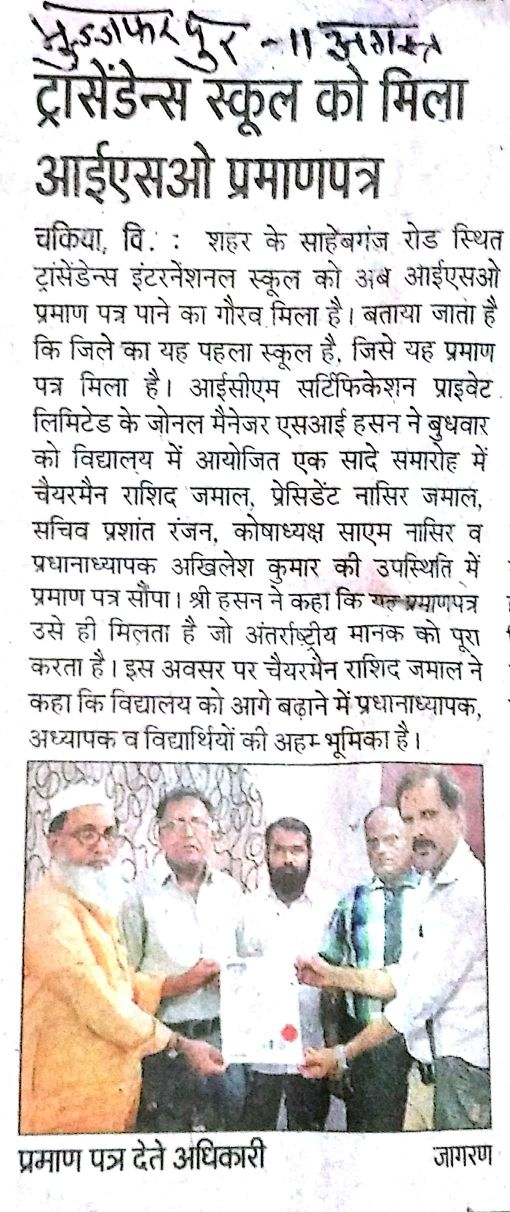 18-Aug-2016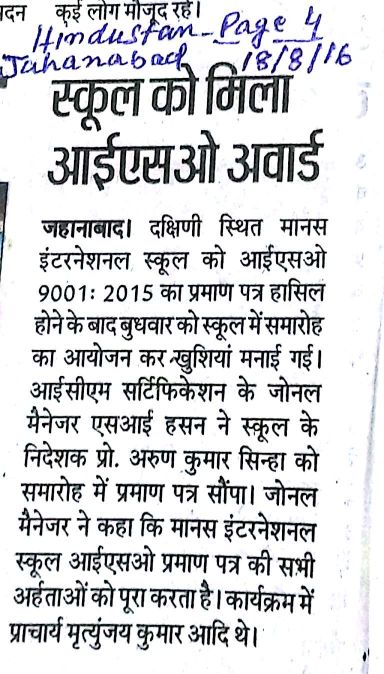 Hindustan Times- Jahanabad Edition30-Jul-2016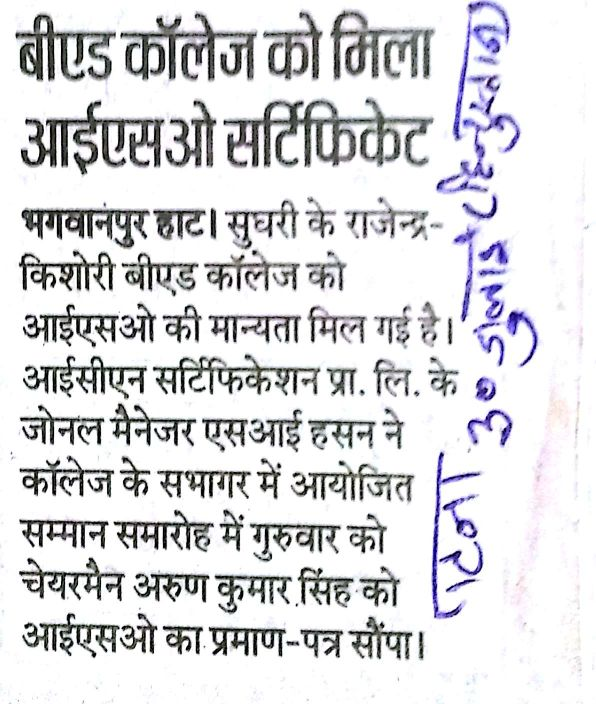 Hindustan Times- Patna Edition18-Aug-2016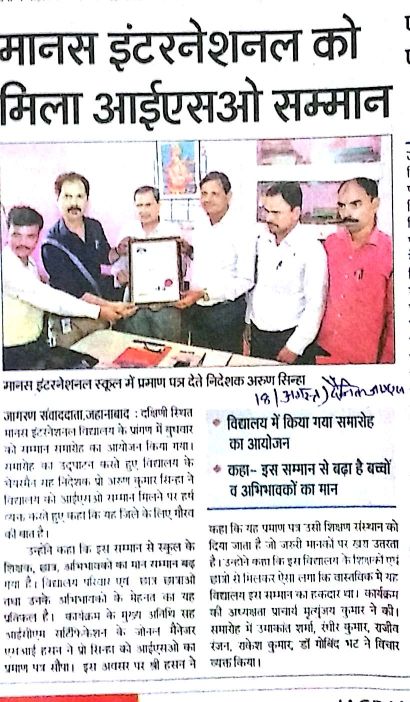 Dainik Jagarn- Jahanabad Edition18-Aug-2016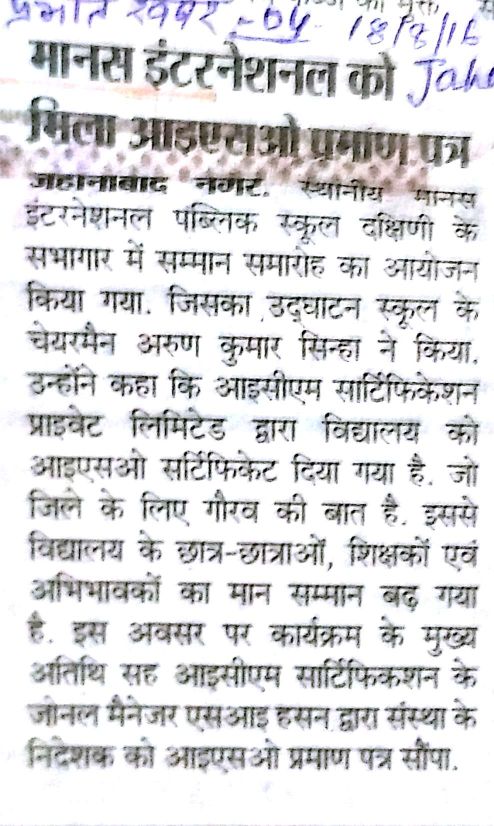 PrabhatKhabar-Jahanabad edition